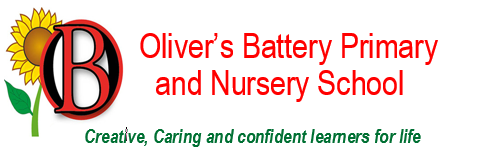 Dear Parents and CarersI can’t believe we have come to the end of another busy term.  The children have worked very hard and are hopefully looking forward to the Easter Holidays.  The children have, today, enjoyed an exciting Easter Egg hunt organized by the PTA, however unfortunately some children had to have their Easter Egg hunt indoors due to the rain. All children will be coming home with an Easter Egg to enjoy.May I take this opportunity to wish you a very happy holiday and look forward to seeing you back on Monday 15 April.ChoirFamily and friends were treated to a lovely concert on Wednesday by the school choir – the feedback was amazing – well done to Ms Langridge and to the children who took part.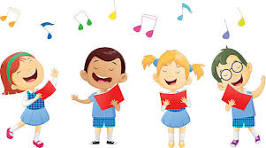 Eco Council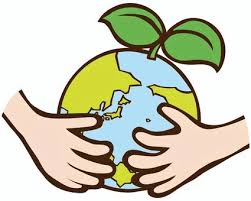 Our School Eco Council met this week to review the results of the waste audit they conducted at school.  The audit examined the types of items we recycle, the clarity of bin labeling and what happens to our food waste.  As a result, they have compiled a list of suggestions for ways our school can further reduce waste.  They have selected Energy as their next topic.Bike BusNext term a parent-led bike bus will be running on Friday mornings from the bottom of Badger Farm up to school. We've had a lot of fun trialing the route this half term and hope that other families will join us after the holidays! More details - including route and timings - to follow, but in the meantime some initial information is provided here:https://cyclewinchester.org.uk/updates/another-bike-bus-olivers-battery-is-along-for-the-ride/Kings’ School Summer FairSave the Date!  Kings’ School Fair will be held on Saturday 8 June this year.  More details to follow.Direct 4 LogosOur uniform supplier will be closed from 4.30pm on Wednesday 27 March until 9.30 on Tuesday 2 April.Spanish Club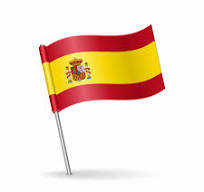 The Spanish Club which runs on a Tuesday lunchtime here at school have currently got spaces for KS2 children after Easter.Cricket HoppersNext term the cricket club are opening up their after school club to Years 1 and 2 to add to the existing group on a Tuesday evening.  If you child is interested please email: admin@crickethoppers.co.uk or through their website: www.crickethoppers.co.uk.Quiz NightSave the date!  The PTA are planning on holding a quiz night for adults on Friday 10 May. Get your team together for a fun night of quizzing, bar, nibbles and prizes.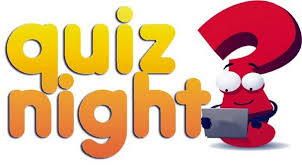 Football ClubWe are happy to announce that we are able to offer this club to girls and boys in Years 3 and 4 after the Easter holidays.  They will be running on Wednesdays after school and will run from Wednesday 17 April through to Wednesday 22 May.  The cost will be £48 for the half term. For more information and to sign up please go to: bookwhen.com/mattwellsfootballcoaching.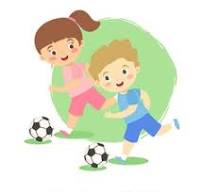 School LunchesThank you to everyone for settling their lunch accounts, however the lunch debts are still high - please could you ensure that your account is kept up to date.  For your information the money owed per class is as follows:-Hares		 	£157.33Foxes  		£  86.95Herons		£178.85Kingfishers	          	£234.91Nursery		£135.00Please could we ask that your child does not order a school lunch if the debt is above £10.00 and to provide them in a packed lunch.  Please can you arrange to clear your Lunch accounts as soon as possible.If you would like an up to date statement of your child’s account please contact the Admin Team.  If you have not yet registered to pay online via Scopay and would like a copy of your login details please email us and we will be happy to help.  We would appreciate it if all accounts, including any outstanding Breakfast Club and After School Club accounts, could be settled as soon as possible.  Please ensure that your After School Club Account is up to date as we employ extra staff for this club.  If you would like an up to date statement please contact the school office.Thank you for your continued support.Yours faithfullyMrs BordoliInterim HeadteacherDates for your diary (new dates in red) School breaks up for Easter					28 March 2024School returns							15 April 2024Year 5 trip to Ferny Crofts						24 - 26 April 2024Year 1 trip to Hilliers						29 April 2024Year R trip to Marwell Zoo						7 May 2024Inset Day								28 June 2024Inset Day								1 July 2024Year 6 Induction day – Kings’ School				2 July 2024Information Evening – Year 6 Kings’ School 6pm		3 July 2024School breaks up for summer					23 July 2024